Institut international du théâtre ITI
Organisation mondiale pour les Arts de la scène


Journée internationale de la danse 2022 – 29 avril

Biographie de KANG Sue-jin, Corée du Sud
Danseuse, directrice artistique du ballet national de Corée
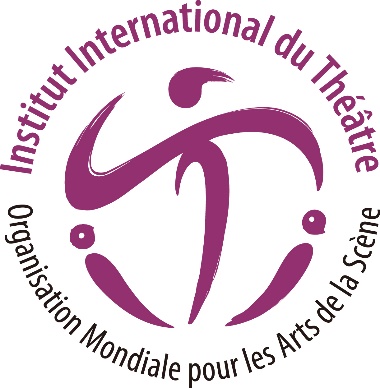 Français (traduction) 
KANG Sue-jin (né le 24 avril 1967), Directeur artistique du ballet national de Corée.Doctorat honorifique du département de danse de l'Université des femmes de Sookmyung à Séoul, République de Corée. Soliste et première danseuse du Ballet de Stuttgart pendant plus de 15 ans. Nommée « Kammertanzerin (Danseuse de la cour royale) », Allemagne, en 2007. Ambassadrice honoraire des Jeux olympiques d'hiver de PyeongChang en 2018.KANG Sue-jin utilise sa notoriété et ses talents artistiques pour initier les enfants handicapés à la danse.Récompenses/honneurs1985 Prix de Lausanne, Bourse 1990 Prix du Président, République de Corée1999 Prix Benois de la danse, Meilleure danseuse1999 Ordre du mérite culturel, Bogwan, République de Corée2001 9e KBS Global Korean Award, Catégorie Arts & Culture 2002 Fondation Ho-Am, Prix Ho-Am, Les Arts2007 Association John Cranko, Prix John Cranko, Allemagne 2007 Ordre du mérite civil, Médaille Seokryu, République de Corée 2014 Ordre du mérite du Baden-Württemberg, Allemagne2014 Fondation Kowoon, Prix culturel Kowoon2015 Ministère de la Culture, des Sports et du Tourisme de Corée, Prix culturel Sejong, Art et Culture2015 Association des journalistes coréens, Prix de la fierté Coréenne, Art et Culture2016 Paradise Culture Foundation, Prix Paradise, Mérites spéciaux 2016 Société Germano-Coréenne, 9e Prix Mirok-Li2017 7e Prix Korea Wave, Prix du service d'excellence en artPlus d'informationshttp://www.korean-national-ballet.kr/en/staff/artistic_list 
https://en.wikipedia.org/wiki/Kang_Sue-jin 